　第２１回YOSAKOIかすや祭りにご参加いただき誠にありがとうございます。今年も踊り子のみなさんと、食べたり、飲んだりしながらお話をしましょう！たくさんのご参加をお待ちしております。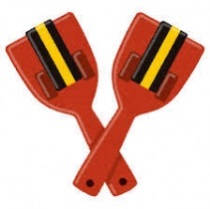 【日時】20２１年10月７日（土）　かすや祭り１日目　　　　メイン会場プログラム終了後　～　２１:００【場所】交流広場会場（駕与丁公園交流広場）　　　　☂かすやドームメインアリーナ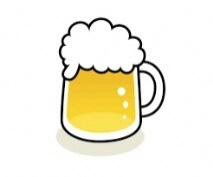 【会費】２０歳以上            2,000円中学生以上２０歳未満　1,500円　　　　小学生　　　　　　　　　500円　　　　未就学児　　　　　　　　　 無料　　✿未成年の参加は承諾書の提出をお願いします。　　　小学生以下は保護者同伴で参加してください。【支払い】当日、交流会開始時にお支払いください。承諾書の提出もお願いします。【申し込み締切】　　　　９月１５日（金）【申し込み先】　　　よさこいかすや連絡協議会　　　　　　　　　　Mail：yosakoikasuya.renkyo@gmail.comチーム名チーム名代表者氏名　チーム名チーム名代表者連絡先　20歳以上2,000×（　    ）名＝（　          ）円2,000×（　    ）名＝（　          ）円中学生以上　20歳未満1,500×（　　　）名＝（　　　　　　）円1,500×（　　　）名＝（　　　　　　）円小学生以下500×（　　　　　）名＝（　　　　　　）円500×（　　　　　）名＝（　　　　　　）円合　　計（　　　　　）名　（　　　　　　）円（　　　　　）名　（　　　　　　）円